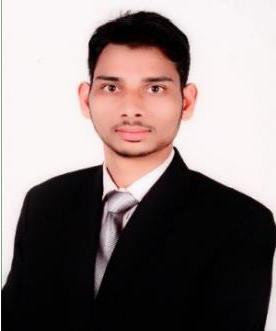 JAFAR Email: jafar.382662@2freemail.com PROFESSIONALSYNOPSISAn astute & result oriented professional with rich experience in operations and admin.Analysis of potential industries and planning for new concepts for business.Excellent analytical, communication and presentations skills etc.Problem solving attitude according to organization and competitors.Instantly ready for any creative and innovative opportunity.Excellent consultancy skills for clients regarding marketing plans.Collaborated with marketing and other professionals to coordinate brand awareness and marketing efforts.PROFESSIONAL EXPERIENCEJan 2013 –June 2015: Operations Supervisor with Hayat Stores, Indore, India.Gained hands on experience in handling all branded bags and accessories where I was a part of team comprising 4 salesmen.I was a part of operations, purchasing and sales department where I learnt management skills.May 2017-Oct 2017: Marketing Specialist with 600ADS (Classified Paper) Dubai.Gaining hands in Marketing & B2B sales.Planning and executing initiatives to reach the target audience through appropriate channels.Collaborating with marketing and other professionals to coordinate brand awareness and marketing efforts.Carrying out cold calling. Email marketing for organization.Creating a portfolio of client accounts and monitoring the ongoing activities related to them.Managing, reviewing progress and delivering the client’s advertisement projects.Oct 2017 -Present: Marketing Specialist with Acme Management, Dubai.Working together with the sales team, educate both internal and external stakeholders on the product features and their benefits.Presenting both internally and externally on market trends, theme or to just promote the story of the products and services (Wealth Management, Banking, Investment etc.).Measuring and optimizing the buyer journey as it relates to product feature adoption and usage.INTERNSHIPSApril-July 2016: Marketing Executive with Remax Properties, Dubai.Developed Marketing Campaign.Strengthened channel partnership and developed new opportunities for the company.Conducted primary research on the feasibility of a website proposed by the company.Publicized website to bring about awareness and increasing the credibility of the company.July 2016: Social Media Marketing Intern with Al Dar General Trading Dubai.Conducted primary research on the feasibility of a website called www.yobobox.com proposed by the company.Managed Social Media Marketing for the company.Publicized the website by Social Media marketing, Sales of electronic products.Sales of electronic products.August-Sept. 2016: Marketing & Sales Trainee with Lama Tours & CarFare Rent a Car Llc Dubai.Promoted sales for rent a car.Arrange meetings with salesperson and customersDiscovering new potential clients.Oct-Dec.2016 Marketing Executive with ePillars Systems Llc Dubai.Promotion of IT products. (worked as exhibitor in GITEX Tech 2016).Carried out cold callings and email marketing for organization.Arranged meetings with sales person and customer.Dec 016 – Jan 2017 Merchant Success Intern with Bebuzzd (Digital Loyalty Program).Promoted loyalty program.Managed relationship with Merchants.Developed and maintain a deep understanding of the product and speak with merchants about functioning of the application.EDUCATION2015–2017 Amity University, Dubai.MBA in Marketing Management2011‐2014	Devi Ahilya University, Indore.BBA (Bachelor of Business Administration in Marketing Management)COMPUTER SKILLS:SEO (Search Engine Optimization).Software: Odoo ERP, Pipedrive, MS Office (word, excel, PowerPoint).LANGUAGES: English: fluent, Hindi: fluent, Urdu: fluent, Arabic: Beginner, French: Beginner.PERSONAL DETAILSNationality: IndianDate of birth:12/Aug/1993SPORTS/HOBBIES: Travelling, Photography, Cricket, Badminton, Adventure sports, puzzle, Socializing with friends, Social Networking.